УТВЕРЖДЕН постановлением администрации Тужинского муниципального района от ___08.05.2013_____ № _254Административный регламент предоставления муниципальной услуги«Прием заявлений и выдача документов о согласовании переустройства и (или) перепланировки жилого помещения муниципального образования Тужинский муниципальный район»1. Общие положения1.1. Предмет регулирования Административного регламента1.1.1. Настоящий Административный регламент разработан в целях повышения качества предоставления и доступности муниципальной услуги, создания комфортных условий для участников отношений, возникающих при ее предоставлении. Административный регламент устанавливает стандарт предоставления муниципальной услуги, определяет сроки и последовательность административных процедур и административных действий при ее предоставлении, формы контроля и досудебный порядок обжалования решений и (или) действий (бездействия) администрации Тужинского муниципального района (далее – администрация), ее должностных лиц при осуществлении полномочий по предоставлению муниципальной услуги.1.1.2. Термины и определения, используемые в настоящем Административном регламенте, соответствуют терминам и определениям, установленным в законодательных и иных нормативных правовых актах Российской Федерации.1.2. Круг заявителейКруг заявителей определен пунктом 3 статьи 2 Федерального закона от 27.07.2010 № 210-ФЗ «Об организации предоставления государственных и муниципальных услуг».1.3.	Требования к порядку информирования о предоставлении муниципальной услуги1.3.1. Справочная информация о предоставлении муниципальной услуги:  Адрес местонахождения исполнителя: 612220, пгт Тужа, ул. Горького, д. 5, 2 этаж, каб. № 19. График работы: пн. - чт. с 08-00 до 17-00, пт. с 08-00 до 16-00обед с 12-00 до 13-00, выходные: сб.- вс. Телефон: 8 (83340) 2-17-62официальный сайт на Едином портале государственных и муниципальных услуг (далее – сеть Интернет) – www.gosuslugi.ru.1.3.2. Способы информирования о предоставлении муниципальной услуги:1.3.2.1. В форме публичного информирования:на официальном сайте – www.gosuslugi.ru;на информационном стенде в здании администрации размещаются следующие сведения: общий режим работы администрации,номера телефонов специалистов администрации, участвующих в предоставлении муниципальной услуги,порядок предоставления муниципальной услуги (в текстовом виде),перечень, формы документов для заполнения, образцы заполнения документов,основания для отказа в предоставлении муниципальной услуги,порядок обжалования решений и (или) действий (бездействия) должностных лиц, участвующих в предоставлении муниципальной услуги,перечень нормативных правовых актов, регулирующих деятельность по предоставлению муниципальной услуги.1.3.2.2. В форме индивидуального информирования:устно:по телефонам для справок (консультаций),лично;письменно – путем направления заявлений, запросов, обращений  (далее – обращений) почтой или лично.1.3.3. Индивидуальное устное информирование осуществляется специалистом, в должностные обязанности которого входит работа по организации предоставления муниципальной услуги (далее – специалист), во время личного приема.Информирование (консультирование) осуществляется по следующим вопросам:перечень документов, необходимых для предоставления муниципальной услуги, комплектность (достаточность) предоставленных документов;источник получения документов, необходимых для предоставления муниципальной услуги (орган власти, организация и их местонахождение);требования к заверению документов;входящие номера, под которыми зарегистрированы в системе делопроизводства заявления и прилагаемые к ним материалы;время приема и выдачи документов специалистом администрации;срок принятия решения о предоставлении муниципальной услуги или об отказе в ее предоставлении;досудебный (внесудебный) порядок обжалования решений и (или) действий (бездействия), принимаемых и осуществляемых администрацией в ходе предоставления муниципальной услуги;категории заявителей, имеющих право на получение муниципальной услуги.Информирование по иным вопросам осуществляется на основании письменного обращения.1.3.4. Индивидуальное письменное информирование заявителя осуществляется путем направления письма почтой России или электронного письма, соответственно, на его почтовый либо электронный адрес.Индивидуальное письменное информирование должно содержать: ответы на поставленные заявителем вопросы в простой, четкой и понятной форме; должность, фамилию, инициалы и номер телефона исполнителя. Ответ подписывается главой администрации. Письмо направляется в срок, не превышающий 30 дней со дня регистрации письменного обращения заявителя.2. Стандарт предоставления муниципальной услуги2.1. Наименование муниципальной услугиНаименование муниципальной услуги: «Прием заявлений и выдача документов о согласовании переустройства и (или) перепланировки жилого помещения муниципального образования Тужинский муниципальный район».2.2.	Наименование органа, предоставляющего муниципальную услугу2.2.1. Органом, предоставляющим муниципальную услугу, является администрация Тужинского муниципального района.  2.2.2. Структурным подразделением администрации, ответственным за непосредственное предоставление муниципальной услуги, является отдел жизнеобеспечения администрации Тужинского муниципального района (далее – Отдел).2.3. Результат предоставления муниципальной услуги Результатом предоставления муниципальной услуги является:	- выдача решения о согласовании переустройства и (или) перепланировки жилого помещения; 
	- письменное уведомление (решение) об отказе в согласовании переустройства и (или) перепланировки жилого помещения с указанием основании для отказа. 2.4. Срок предоставления муниципальной услугиОбщий срок предоставления муниципальной услуги составляет не более 45 дней со дня поступления заявления в Отдел.2.5.	Перечень нормативных правовых актов, регулирующих предоставление муниципальной услуги, с указанием их реквизитов и источников официального опубликованияПредоставление муниципальной услуги осуществляется                          в соответствии с:Конституцией Российской Федерации (принята всенародным голосованием 12.12.1993) («Российская газета», № 7, 21.01.2009, «Собрание законодательства РФ», 26.01.2009, № 4, ст. 445, «Парламентская газета», № 4, 23-29.01.2009);Федеральным законом от 29.12.2004 № 188-ФЗ «Жилищный кодекс Российской Федерации» (опубликован в "Российской газете" от 12.01.2005 № 1, в «Парламентской газете» от 15.01.2005 № 7-8, в Собрании законодательства Российской Федерации от 03.01.2005 № 1 (часть I) ст. 14);	Федеральным законом от 29.12.2004 № 189-ФЗ «О введении в действие Жилищного кодекса Российской Федерации» (опубликован в «Российской газете» от 12.01.2005 № 1, в «Парламентской газете» от 15.01.2005 № 7-8, в Собрании законодательства Российской Федерации от 03.01.2005 № 1 (часть I) ст. 15);	постановлением Правительства Российской Федерации от 28.04.2005 № 266 «Об утверждении формы заявления о переустройстве и (или) перепланировке жилого помещения и форма документа, подтверждающего принятие решения о согласовании переустройства и (или) перепланировки жилого помещения (опубликовано в «Российской газете» от 06.05.2005 № 95, в Собрание законодательства Российской Федерации от 09.05.2005 № 19 ст. 1812);	постановлением Правительства Российской Федерации от 21.01.2006 № 25 «Об утверждении правил пользования жилыми помещениями»;	постановлением Госстроя Российской Федерации от 27.09.2003 № 170 «Об утверждении правил и норм технической эксплуатации жилого фонда»;Уставом муниципального образования Тужинский муниципальный район;настоящим Административным регламентом.2.6.	Перечень документов, необходимых для предоставления муниципальной услуги2.6.1. Документы, которые заявитель должен предоставить самостоятельно: 1) заявление о переустройстве и (или) перепланировке), по форме утвержденной Постановлением Правительства Российской Федерации от 28 апреля 2005 г. N 266 (Приложение № 2 к настоящему Административному регламенту;2)	правоустанавливающие документы на переустраиваемое и (или) перепланируемое жилое помещение (подлинники или засвидетельствованные в нотариальном порядке копии);	3)- подготовленный и оформленный в установленном порядке проект переустройства и (или) перепланировки переустраиваемого и (или) перепланируемого жилого помещения;Проект (проектная документация) переустройства и (или) перепланировки помещения изготавливается с учетом основных требований архитектурно-строительного проектирования и представляет собой документацию, содержащую материалы в текстовой форме и в виде карт (схем) и определяющую архитектурные, функционально-технологические, конструктивные и инженерно-технические решения для обеспечения выполнения строительных и монтажных работ по переустройству и (или) перепланировке помещения с учетом норм действующего законодательства. Подготовка проекта осуществляется физическими или юридическими лицами, которые соответствуют требованиям законодательства Российской Федерации, предъявляемым к лицам, осуществляющим архитектурно-строительное проектирование. В случае, если переустройство и (или) перепланировка связаны с устройством, переносом, демонтажем встроенной мебели, кладовых, некапитальных перегородок, закрытие арочных и дверных проемов, а также изменением площадей помещения за счет применения отделочных материалов, для проведения работ по перепланировке, переустройству под проектом понимается схема помещения, выполненная самостоятельно заявителем на основе технического паспорта переустраиваемого и (или) перепланируемого помещения. Данная схема не должна содержать подчисток, зачеркиваний и иных исправлений, не позволяющих однозначно трактовать ее содержание. Схема перепланировки и (или) переустройства, выполненная самостоятельно заявителем, заверяется его личной подписью. Проект подлежит согласованию с организациями, осуществляющими обслуживание внутридомовых инженерных сетей (в случае, если соответствующие сети подвергаются переустройству). Конкретный перечень согласований проекта определяет орган, осуществляющий согласование, с соответствующим обоснованием и ссылкой на действующие нормы и регламенты;	4) технический паспорт переустраиваемого и (или) перепланируемого жилого помещения;	5) согласие в письменной форме всех членов семьи нанимателя (в том числе временно отсутствующих членов семьи нанимателя), занимающих переустраиваемое и (или) перепланируемое жилое помещение на основании договора социального найма (в случае, если заявителем является уполномоченный наймодателем на представление предусмотренных настоящим пунктом документов наниматель переустраиваемого и (или) перепланируемого жилого помещения по договору социального найма);	6) заключение органа по охране памятников архитектуры, истории и культуры о допустимости проведения переустройства и (или) перепланировки жилого помещения, если такое жилое помещение или дом, в котором оно находится, является памятником архитектуры, истории или культуры.Заявитель вправе не представлять документы, предусмотренные пунктами 4 и 6 пункта 2.6.1, а также в случае, если право на переводимое помещение зарегистрировано в Едином государственном реестре прав на недвижимое имущество и сделок с ним, документы, предусмотренные подпунктом 2 пункта 2.6.1. Для рассмотрения заявления о переустройстве и (или) перепланировке жилого помещения Отдел по системе межведомственного взаимодействия  запрашивает следующие документы (их копии или содержащиеся в них сведения), если они не были представлены заявителем по собственной инициативе:1) правоустанавливающие документы на переустраиваемое и (или) перепланируемое жилое помещение, если право на него зарегистрировано в Едином государственном реестре прав на недвижимое имущество и сделок с ним;2) технический паспорт переустраиваемого и (или) перепланируемого жилого помещения;3) заключение органа по охране памятников архитектуры, истории и культуры о допустимости проведения переустройства и (или) перепланировки жилого помещения, если такое жилое помещение или дом, в котором оно находится, является памятником архитектуры, истории или культуры.2.6.2. Заявление представляется заявителем в администрацию непосредственно или направляется по почте.Запрос может быть направлен в администрацию в форме электронного документа с использованием федеральной государственной информационной системы «Единый портал государственных и муниципальных услуг (функций)» (далее - информационная система).2.7.	Недопущение требования от заявителя представления документов, информации, не предусмотренных нормативными правовыми актами, регулирующими предоставление муниципальной услугиЗапрещается требовать от заявителя:Представления документов и информации или осуществления действий, представление или осуществление которых не предусмотрено нормативными правовыми актами, регулирующими отношения, возникающие в связи с предоставлением муниципальной услуги, а также представления документов и информации, которые находятся в распоряжении органов исполнительной власти Кировской области, иных органов государственной власти, органов местного самоуправления и организаций, предоставляющих муниципальную услугу, в соответствии с нормативными правовыми актами Российской Федерации, нормативными правовыми актами Кировской области и муниципальными правовыми актами. 2.8.	Перечень оснований для отказа в приеме документовОснований для отказа в приеме документов, необходимых для предоставления муниципальной услуги нет. 2.9.	Перечень оснований для отказа в предоставлении муниципальной услуги1) непредставления заявителем определенных пунктом 2.6.1 настоящего административного регламента документов для жилых помещений, обязанность по представлению которых возложена на заявителя;2) поступления в Отдел ответа органа государственной власти, органа местного самоуправления либо подведомственной органу государственной власти или органу местного самоуправления организации на межведомственный запрос, свидетельствующего об отсутствии документа и (или) информации, необходимых для проведения переустройства и (или) перепланировки жилого помещения в соответствии с частью 2.1 статьи 26 Жилищного кодекса, если соответствующий документ не был представлен заявителем по собственной инициативе. Отказ в согласовании переустройства и (или) перепланировки жилого помещения по указанному основанию допускается в случае, если Отдел, после получения такого ответа уведомил заявителя о получении такого ответа, предложил заявителю представить документ и (или) информацию, необходимые для проведения переустройства и (или) перепланировки жилого помещения в соответствии с частью 2.1 статьи 26 Жилищного кодекса, и не получил от заявителя такие документ и (или) информацию в течение пятнадцати рабочих дней со дня направления уведомления;3) представления документов в ненадлежащий орган;4) несоответствия проекта переустройства и (или) перепланировки жилого помещения требованиям законодательства.2.10.	Размер платы, взимаемой за предоставление муниципальной услугиПредоставление муниципальной услуги осуществляется на бесплатной основе.2.11.	Срок ожидания в очереди при подаче документов для предоставления муниципальной услуги и при получении результата предоставления такой услугиВремя ожидания на прием к специалисту при подаче документов для предоставления муниципальной услуги и при получении результата предоставления муниципальной услуги не должно превышать 30 минут.2.12. Срок регистрации документовДокументы, представленные заявителем, в том числе в электронной форме, регистрируются в течение 3 дней с момента поступления.2.13.	Требования к помещению, в котором предоставляется муниципальная услугаПомещение, в котором предоставляется муниципальная услуга, должно соответствовать следующим требованиям:комфортное расположение заявителя и должностного лица, осуществляющего приём;возможность и удобство оформления заявителем письменного обращения;наличие телефонной связи; возможность копирования документов;оборудование мест ожидания сидячими местами;наличие письменных принадлежностей и бумаги формата А4;информационные стенды, содержащие необходимую информацию предоставления муниципальной услуги, расположены в доступном для просмотра месте.2.14. Показатели доступности и качества муниципальной услуги2.14.1. Показателями доступности предоставления муниципальной услуги являются:транспортная доступность и удобное территориальное расположение администрации;обеспечение беспрепятственного доступа инвалидов к помещению, в котором предоставляется муниципальная услуга, либо вызов инвалидом сотрудника администрации  путем устройства телефонного аппарата на 1 этаже здания;размещение информации о порядке предоставления муниципальной услуги на Едином портале государственных услуг (функций) Российской Федерации, Региональном портале государственных и муниципальных услуг Кировской области.обеспечение возможности направления запроса в администрацию по электронной почте;обеспечение предоставления муниципальной услуги с использованием возможностей Единого портала государственных и муниципальных услуг (функций);простота и ясность изложения информационных документов;короткое время ожидания услуги.2.14.2. Показателями оценки качества предоставления муниципальной услуги являются:получение муниципальной услуги своевременно и в соответствии со стандартом ее предоставления;получение полной, актуальной и достоверной информации, в том числе в электронной форме, о ходе предоставления муниципальной услуги;минимизация количества и сокращение сроков вынужденных взаимодействий заявителей с участниками процесса предоставления муниципальной услуги в ходе ее предоставления - количество вынужденных взаимодействий заявителя со специалистом администрации должно быть не более двух (при подаче заявления с прилагаемыми документами и при получении результата муниципальной услуги); отсутствие жалоб со стороны потребителей муниципальной услуги на нарушение требований стандарта ее предоставления.2.15.	Особенности предоставления муниципальной услуги в электронной форме С целью повышения эффективности деятельности по предоставлению муниципальной услуги, обеспечения ее открытости в части порядка, хода и качества предоставления, муниципальная услуга может предоставляться в электронной форме (при наличии технических возможностей).В этом случае ее предоставление имеет следующие особенности:предоставление информации заявителям и обеспечение их доступа к сведениям о муниципальной услуге осуществляется посредством размещения их на Региональном портале государственных услуг Кировской области и на Едином портале государственных и муниципальных услуг (функций) Российской Федерации;обеспечение возможности подачи заявителем запроса и иных документов, необходимых для предоставления муниципальной услуги, приема таких запроса и документов, а также направления ответов  по электронной почте или через Единый портал государственных и муниципальных услуг (функций) Российской Федерации;обеспечение с помощью средств электронной связи (электронной почты, информационной системы) возможности получения заявителем сведений о ходе выполнения его запроса о предоставлении муниципальной услуги.получение заявителем (представителем заявителя) результата предоставления муниципальной услуги в электронной форме.3.	Состав, последовательность и сроки выполнения административных процедур (действий), требования к порядку их выполнения 3.1. Предоставление муниципальной услуги включает в себя следующие административные процедуры 1) прием и регистрация заявления и представленных документов;2) рассмотрение заявления и представленных документов;3) принятие решения о согласовании или об отказе в согласовании переустройства и (или) перепланировки жилого помещения;4) регистрация и выдача документов.Блок–схема последовательности действий по предоставлению муниципальной услуги приведена в приложении № 1 к настоящему Административному регламенту.3.2.	Описание последовательности административных действий при приеме и регистрации заявленияОснованием для начала административной процедуры является поступление заявления (запроса) в администрацию в соответствии с приложением №2. Должностное лицо, ответственное за прием и регистрацию документов, регистрирует поступившее заявление в соответствии с правилами делопроизводства.Срок выполнения действия не может превышать 3 дней. 3.3.	Описание последовательности административных действий при рассмотрении заявления и представленных документов3.3.1. Основанием для начала административной процедуры является поступление специалисту Отдела зарегистрированных документов. Специалист Отдела, ответственный за подготовку проекта решения, осуществляет проверку представленных документов:1)  на наличие необходимых документов согласно указанному перечню (пункт 2.6.1настоящего административного регламента);2) на соответствие приложенных к заявлению документов нормативным правовым актам Российской Федерации, Кировской области, Тужинского муниципального района Кировской области (срок действия; наличие записи об органе, выдавшем документ, даты выдачи, подписи и фамилии должностного лица, оттиски печатей);3.3.2. Рассмотрение представленных заявителем заявления и документов, подготовка проекта решения специалистом Отдела, ответственным за подготовку проекта решения, не может превышать 30 рабочих дней, с момента регистрации заявления и полного комплекта документов.3.4.	Описание последовательности административных действий при принятии решения о согласовании или об отказе в согласовании переустройства и (или) перепланировки жилого помещения 3.4.1. Основанием для начала административной процедуры является  завершение проверки представленных документов.При отсутствии оснований для отказа специалист Отдела готовит решение о согласовании переустройства и (или) перепланировки с соответствии с приложением №3.При наличии оснований для отказа специалист Отдела готовит и направляет на подпись главе администрации уведомление об отказе в предоставлении муниципальной услуги.3.4.2. Решение об отказе в согласовании переустройства и (или) перепланировки жилого помещения должно содержать основания отказа с обязательной ссылкой на нарушения.Решение об отказе в согласовании переустройства и (или) перепланировки жилого помещения выдается или направляется заявителю не позднее чем через три рабочих дня со дня принятия такого решения и может быть обжаловано заявителем в судебном порядке.3.4.3. Решение о согласовании или об отказе в согласовании должно быть принято по результатам рассмотрения соответствующего заявления и иных представленных документов Отделом не позднее чем через сорок пять дней со дня представления документов, обязанность по представлению которых возложена на заявителя. 3.5.Описание последовательности административных действий при  регистрации и выдаче документов3.5.1. Специалист отдела, ответственный  за подготовку   решения, не позднее чем через три рабочих дня со дня принятия  решения  о согласовании или в отказе в согласовании выдает, либо направляет  по адресу, указанному в заявлении заявителю, документ, подтверждающий принятие такого решения.3.5.2. Второй экземпляр решения с приложением копий документов, представленных заявителем, остается в деле принятых документов и хранится в архиве Отдела.Формы контроля за исполнением Административного                  регламента4.1. Текущий контроль за соблюдением последовательности действий, определенных административными процедурами настоящего Административного регламента по предоставлению муниципальной услуги, и принятием решений осуществляется главой администрации.Глава администрации вправе:контролировать соблюдение порядка и условий предоставления муниципальной услуги;в случаях выявления нарушений требований настоящего административного регламента требовать устранения таких нарушений, давать письменные предписания, обязательные для исполнения.Специалисты, участвующие в предоставлении муниципальной услуги, несут персональную ответственность за соблюдение сроков, порядка, качества, подготовку документов, приём документов, предоставляемых заявителями, за полноту, грамотность, доступность проведённого консультирования, за правильность выполнения административных процедур, за сохранение сведений, содержащихся в обращении заявителя.Ответственность специалистов, участвующих в предоставлении муниципальной услуги, закрепляется в их должностных инструкциях.4.2. Текущий контроль за полнотой и качеством осуществления муниципальной услуги включает в себя проведение проверок, выявление и устранение нарушений порядка регистрации и рассмотрения заявлений и документов, подготовку ответов на обращения заявителей, содержащих жалобы на решения и (или) действия (бездействия) должностных лиц.Периодичность осуществления контроля за полнотой и качеством предоставления муниципальной услуги устанавливается главой администрации. Должностные лица несут ответственность за решения и (или) действия (бездействия), принимаемые (осуществляемые) в ходе предоставления муниципальной услуги, а так же по результатам проведённых проверок в случае выявления нарушений прав заявителей, в соответствии с законодательством Российской Федерации.5.	Досудебный (внесудебный) порядок  обжалования заявителем решений и (или) действий (бездействия) администрации, специалиста администрации при предоставлении  муниципальной услуги5.1. Решения администрации, а также действия (бездействие) уполномоченных должностных лиц могут быть обжалованы заявителем в ходе предоставления ими муниципальной услуги в досудебном порядке.Заявитель может обратиться с жалобой, в том числе в следующих случаях:нарушение срока регистрации запроса заявителя о предоставлении муниципальной услуги;нарушение срока предоставления муниципальной услуги;требование у заявителя документов, не предусмотренных нормативными правовыми актами Российской Федерации, нормативными правовыми актами Кировской области, муниципальными правовыми актами администрации для предоставления муниципальной услуги;отказ в приеме документов, предоставление которых предусмотрено нормативными правовыми актами Российской Федерации, нормативными правовыми актами Кировской области, муниципальными правовыми актами администрации для предоставления муниципальной услуги, у заявителя;отказ в предоставлении муниципальной услуги, если основания отказа не предусмотрены федеральными законами и принятыми в соответствии с ними иными нормативными правовыми актами Российской Федерации, нормативными правовыми актами Кировской области, муниципальными правовыми актами администрации;затребование с заявителя при предоставлении муниципальной услуги платы, не предусмотренной нормативными правовыми актами Российской Федерации, нормативными правовыми актами Кировской области, муниципальными правовыми актами администрации;отказ должностного лица, ответственного за предоставление муниципальной услуги, в исправлении допущенных опечаток и ошибок в выданных заявителю документах.5.2. Общие требования к порядку подачи и рассмотрения жалобы:5.2.1. Жалоба подается в письменной форме (на бумажном носителе) или в электронной форме в администрацию. Жалобы на решения, принятые специалистами, участвующими в предоставлении муниципальной услуги, подаются в адрес главы администрации.5.2.2. Жалоба может быть направлена по почте, с использованием информационно-телекоммуникационной сети «Интернет», официального сайта администрации, Единого портала государственных и муниципальных услуг (функций) Российской Федерации, а также может быть принята при личном приеме заявителя.5.2.3. Заявитель (его представитель) при личном обращении должен иметь при себе следующие документы:документ, удостоверяющий личность;документ, подтверждающий полномочия представителя физического лица, в случае если от лица заявителя выступает его представитель;документ, подтверждающий полномочия заявителя, представляющего интересы юридического лица (для юридических лиц).5.2.4. Жалоба должна содержать:наименование органа, предоставляющего муниципальную услугу, должностного лица, решения и (или) действия (бездействие) которых обжалуются;фамилию, имя, отчество (последнее – при наличии), сведения о месте жительства заявителя (для физических лиц), либо – наименование, сведения о месте нахождения заявителя (для юридических лиц), а также номер (номера) контактного телефона, адрес (адреса) электронной почты (при наличии) и почтовый адрес, по которым должен быть направлен ответ заявителю;сведения об обжалуемых решениях и (или) действиях (бездействии) специалиста администрации;доводы, на основании которых заявитель не согласен с решением и (или) действием (бездействием) специалиста администрации. Заявителем могут быть представлены документы (при наличии), подтверждающие доводы заявителя, либо их копии.5.2.5. Жалоба, поступившая в администрацию, подлежит рассмотрению в течение 15 (пятнадцати) рабочих дней со дня ее регистрации, а в случае обжалования отказа специалиста администрации в приеме документов у заявителя либо в исправлении допущенных опечаток и ошибок – в течение 5 (пяти) рабочих дней со дня ее регистрации. 5.2.6. По результатам рассмотрения жалобы глава администрации принимает одно из следующих решений:удовлетворяет жалобу, в том числе в форме отмены принятого решения, исправления допущенных опечаток и ошибок в выданных в результате предоставления муниципальной услуги документах, возврата заявителю денежных средств, взимание которых не предусмотрено нормативными правовыми актами Российской Федерации, нормативными правовыми актами Кировской области, муниципальными правовыми актами администрации, а также в иных формах;отказывает в удовлетворении жалобы.5.2.7. Не позднее дня, следующего за днем принятия решения, указанного в пункте 5.2.6, заявителю в письменной форме и по желанию заявителя в электронной форме направляется мотивированный ответ о результатах рассмотрения жалобы.5.2.8. Ответ по существу жалобы не дается в следующих случаях:если в жалобе отсутствуют данные о заявителе, направившем жалобу, и адрес, по которому должен быть направлен ответ;наличие в жалобе нецензурных либо оскорбительных выражений, угрозы жизни, здоровью и имуществу должностного лица, а также членов его семьи;текст жалобы не поддается прочтению;в случае принятия главой администрации решения о безосновательности очередного обращения и прекращения переписки с гражданином при условии, что в жалобе содержатся претензии, на которые гражданину многократно давались ответы по существу в связи с ранее направляемыми жалобами, и при этом в жалобе не приводятся новые доводы или обстоятельства, о чем уведомляется гражданин, направивший обращение.5.2.9. В случае установления в ходе или по результатам рассмотрения жалобы признаков состава административного правонарушения или преступления глава администрации незамедлительно направляет имеющиеся материалы в органы прокуратуры.Приложение № 1Блок-схема последовательности действий при предоставлении муниципальной услуги «Прием заявлений и выдача документов о согласовании переустройства и (или) перепланировки жилого помещения муниципального образования Тужинский муниципальный район»Приложение 2ФОРМА ЗАЯВЛЕНИЯО ПЕРЕУСТРОЙСТВЕ И (ИЛИ) ПЕРЕПЛАНИРОВКЕ ЖИЛОГО ПОМЕЩЕНИЯВ _______________________________________(наименование органа местного самоуправления_________________________________________                                                                    муниципального образования)ЗАЯВЛЕНИЕо переустройстве и (или) перепланировке жилого помещенияот ____________________________________________________________________________(указывается наниматель, либо арендатор, либо собственник жилого помещения, либо собственники_____________________________________________________________________________жилого помещения, находящегося в общей собственности двух и более лиц, в случае, если ни один из_____________________________________________________________________________собственников либо иных лиц не уполномочен в установленном порядке представлять их интересы)____________________________________________________________________________________________________________________________________________________________________________________________________________________________________________________________________________________________________________________Примечание: Для физических лиц указываются: фамилия, имя, отчество, реквизиты документа, удостоверяющего личность (серия, номер, кем и когда выдан), место жительства, номер телефона; для представителя физического лица указываются: фамилия, имя, отчество представителя, реквизиты доверенности, которая прилагается к заявлению.Для юридических лиц указываются: наименование, организационно-правовая форма, адрес места нахождения, номер телефона, фамилия, имя, отчество лица, уполномоченного представлять интересы юридического лица, с указанием реквизитов документа, удостоверяющего эти правомочия и прилагаемого к заявлению.Место нахождения жилого помещения: __________________________________________________________________(указывается полный адрес: субъект Российской Федерации,_____________________________________________________________________________муниципальное образование, поселение, улица, дом корпус, строение, квартира (комната), подъезд, этаж)Собственник(и) жилого помещения: ____________________________________________________________________________________________________________________________________________________________________________________________________________________________Прошу разрешить __________________________________________________________________переустройство, перепланировку, переустройство и перепланировку - нужное указать)жилого помещения, занимаемого на основании ______________________________________                                                                                            (права собственности,_____________________________________________________________________________,договора найма, договора аренды - нужное указать)согласно прилагаемому проекту (проектной документации) переустройства и (или) перепланировки жилого помещения.Срок производства ремонтно-строительных работ с "_____" ________________20___ г. по "_____" ________________20___ г.Режим производства ремонтно-строительных работ с ______ по _____часов в ____________ дни.Обязуюсь:осуществить ремонтно-строительные работы в соответствии с проектом (проектной документацией);обеспечить свободный доступ к месту проведения ремонтно-строительных работ должностных лиц органа местного самоуправления муниципального образования либо уполномоченного им органа для проверки хода работ;осуществить работы в установленные сроки и с соблюдением согласованного режима проведения работ.Согласие на переустройство и (или) перепланировку получено от совместно проживающих совершеннолетних членов семьи нанимателя жилого помещения по договору социального найма от "____" _______________ 20___ г. N ________:<*> Подписи ставятся в присутствии должностного лица, принимающего документы. В ином случае представляется оформленное в письменном виде согласие члена семьи, заверенное нотариально, с проставлением отметки об этом в графе 5.К заявлению прилагаются следующие документы:1) ____________________________________________________________________________указывается вид и реквизиты правоустанавливающего документа на переустраиваемое и (или) перепланируемое_________________________________________________________________ на ___ листах;жилое помещение (с отметкой: подлинник или нотариально заверенная копия)2) проект (проектная документация) переустройства и (или) перепланировки жилого помещения на _____ листах;3) технический паспорт переустраиваемого и (или) перепланируемого жилого помещения на _____ листах;4) заключение органа по охране памятников архитектуры, истории и культуры о допустимости проведения переустройства и (или) перепланировки жилого помещения (представляется в случаях, если такое жилое помещение или дом, в котором оно находится, является памятником архитектуры, истории или культуры) на _____ листах;5) документы, подтверждающие согласие временно отсутствующих членов семьи нанимателя на переустройство и (или) перепланировку жилого помещения, на _____ листах (при необходимости);6) иные документы: ______________________________________________________________(доверенности, выписки из уставов и др.)Подписи лиц, подавших заявление <*>:"____" ____________ 20___ г. __________________ _______________________________(дата) (подпись заявителя) (расшифровка подписи заявителя)"____" ____________ 20___ г. __________________ _______________________________(дата) (подпись заявителя) (расшифровка подписи заявителя)"____" ____________ 20___ г. __________________ _______________________________(дата) (подпись заявителя) (расшифровка подписи заявителя)"____" ____________ 20___ г. __________________ _______________________________(дата) (подпись заявителя) (расшифровка подписи заявителя)--------------------------------<*> При пользовании жилым помещением на основании договора социального найма заявление подписывается нанимателем, указанным в договоре в качестве стороны, при пользовании жилым помещением на основании договора аренды - арендатором, при пользовании жилым помещением на праве собственности собственником(собственниками).------------------------------------------------------------------следующие позиции заполняются должностным лицом, принявшим заявление)Документы представлены на приеме "_____" ________________ 20____ г.Входящий номер регистрации заявления _____________________________Выдана расписка в получении документов "____" ________________ 20____ г. N __________Расписку получил "____" ________________ 20___ г. _________________________________(подпись заявителя)______________________________________(должность,______________________________________ ________________________________Ф.И.О. должностного лица, (подпись) принявшего заявление)Приложение №3УтвержденаПостановлением ПравительстваРоссийской Федерацииот 28 апреля 2005 г. N 266ФОРМА ДОКУМЕНТА, ПОДТВЕРЖДАЮЩЕГО ПРИНЯТИЕ РЕШЕНИЯО СОГЛАСОВАНИИ ПЕРЕУСТРОЙСТВА И (ИЛИ) ПЕРЕПЛАНИРОВКИЖИЛОГО ПОМЕЩЕНИЯ(Бланк органа,осуществляющегосогласование)                             РЕШЕНИЕ       о согласовании переустройства и (или) перепланировки                         жилого помещенияВ связи с обращением _____________________________________________                        (Ф.И.О. физического лица, наименование                            юридического лица - заявителя)                     переустройство и (или) перепланировкуо намерении провести -------------------------------------   жилых                             (ненужное зачеркнуть)помещений по адресу: _____________________________________________                                        занимаемых (принадлежащих)______________________________________, --------------------------                                          (ненужное зачеркнуть)на основании: ____________________________________________________                (вид и реквизиты правоустанавливающего документа                          на переустраиваемое и (или)_________________________________________________________________,                 перепланируемое жилое помещение)по результатам рассмотрения  представленных   документов   приняторешение:1. Дать согласие на ______________________________________________                          (переустройство, перепланировку,                          переустройство и перепланировку -                                  нужное указать)жилых  помещений  в   соответствии   с   представленным   проектом(проектной документацией).2. Установить <*>:срок производства ремонтно-строительных работ с "__" _____________200_ г. по "__" _____________ 200_ г.;режим производства ремонтно-строительных работ с _______ по ______часов в _______________________ дни.____________________________________________________________________________________________________________________________________    --------------------------------    <*> Срок и режим  производства   ремонтно-строительных   работопределяются в соответствии с заявлением. В случае   если   орган,осуществляющий согласование, изменяет указанные в заявлении срок ирежим производства ремонтно-строительных    работ,    в    решенииизлагаются мотивы принятия такого решения.3. Обязать заявителя   осуществить    переустройство    и    (или)перепланировку жилого помещения  в   соответствии    с    проектом(проектной документацией) и с соблюдением требований _______________________________________________________________________________               (указываются реквизиты нормативного                     правового акта субъекта__________________________________________________________________           Российской Федерации или акта органа местного             самоуправления, регламентирующего порядок_________________________________________________________________.              проведения ремонтно-строительных работ    по переустройству и (или) перепланировке жилых помещений)4. Установить, что  приемочная   комиссия   осуществляет   приемкувыполненных ремонтно-строительных работ  и   подписание   акта   озавершении переустройства и (или) перепланировки жилого  помещенияв установленном порядке.5. Приемочной комиссии  после   подписания   акта   о   завершениипереустройства и (или) перепланировки жилого помещения   направитьподписанный акт в орган местного самоуправления.6. Контроль за исполнением настоящего решения возложить на__________________________________________________________________         (наименование структурного подразделения и (или)                 Ф.И.О. должностного лица органа,_________________________________________________________________.                   осуществляющего согласование)                                __________________________________                                (подпись должностного лица органа,                                   осуществляющего согласование)                                                              М.П.Получил: "__" ______ 200_ г. ______________________ (заполняется в                             (подпись заявителя или случае                              уполномоченного лица  получения                                   заявителей)      решения                                                    лично)Решение направлено в адрес заявителя(ей) "__" ____________ 200_ г.(заполняется в случае направлениярешения по почте)                                       ___________________________                                       (подпись должностного лица,                                           направившего решение                                          в адрес заявителя(ей))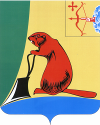 АДМИНИСТРАЦИЯ ТУЖИНСКОГО МУНИЦИПАЛЬНОГО РАЙОНА КИРОВСКОЙ ОБЛАСТИАДМИНИСТРАЦИЯ ТУЖИНСКОГО МУНИЦИПАЛЬНОГО РАЙОНА КИРОВСКОЙ ОБЛАСТИАДМИНИСТРАЦИЯ ТУЖИНСКОГО МУНИЦИПАЛЬНОГО РАЙОНА КИРОВСКОЙ ОБЛАСТИАДМИНИСТРАЦИЯ ТУЖИНСКОГО МУНИЦИПАЛЬНОГО РАЙОНА КИРОВСКОЙ ОБЛАСТИПОСТАНОВЛЕНИЕПОСТАНОВЛЕНИЕПОСТАНОВЛЕНИЕПОСТАНОВЛЕНИЕ________08.05.2013№_______254_____пгт Тужапгт ТужаОб утверждении административного регламента предоставления муниципальной услуги «Прием заявлений и выдача документов о согласовании переустройства и (или) перепланировки жилого помещения муниципального образования Тужинский муниципальный район»Об утверждении административного регламента предоставления муниципальной услуги «Прием заявлений и выдача документов о согласовании переустройства и (или) перепланировки жилого помещения муниципального образования Тужинский муниципальный район»Об утверждении административного регламента предоставления муниципальной услуги «Прием заявлений и выдача документов о согласовании переустройства и (или) перепланировки жилого помещения муниципального образования Тужинский муниципальный район»Об утверждении административного регламента предоставления муниципальной услуги «Прием заявлений и выдача документов о согласовании переустройства и (или) перепланировки жилого помещения муниципального образования Тужинский муниципальный район»В соответствии с Федеральным законом от 27.07.2010 № 210-ФЗ «Об организации предоставления государственных и муниципальных услуг», постановлением администрации Тужинского муниципального района от 17.02.2011 № 53 «Об административных регламентах предоставления муниципальных услуг»,  администрация Тужинского муниципального района ПОСТАНОВЛЯЕТ:1. Утвердить административный регламент предоставления муниципальной услуги «Прием заявлений и выдача документов о согласовании переустройства и (или) перепланировки жилого помещения муниципального образования Тужинский муниципальный район» (далее — административный регламент). Прилагается.Контроль за соблюдением административного регламента возложить на отдел жизнеобеспечения администрации Тужинского муниципального района.Разместить административный регламент на официальном сайте администрации Тужинского муниципального района, в сети Интернет и на Едином портале государственных и муниципальных услуг (www.gosuslugi.ru).Настоящее постановление вступает в силу с момента опубликования в Бюллетене муниципальных нормативных правовых актов органов местного самоуправления Тужинского муниципального района Кировской области.Контроль за выполнением настоящего постановления оставляю за собой.В соответствии с Федеральным законом от 27.07.2010 № 210-ФЗ «Об организации предоставления государственных и муниципальных услуг», постановлением администрации Тужинского муниципального района от 17.02.2011 № 53 «Об административных регламентах предоставления муниципальных услуг»,  администрация Тужинского муниципального района ПОСТАНОВЛЯЕТ:1. Утвердить административный регламент предоставления муниципальной услуги «Прием заявлений и выдача документов о согласовании переустройства и (или) перепланировки жилого помещения муниципального образования Тужинский муниципальный район» (далее — административный регламент). Прилагается.Контроль за соблюдением административного регламента возложить на отдел жизнеобеспечения администрации Тужинского муниципального района.Разместить административный регламент на официальном сайте администрации Тужинского муниципального района, в сети Интернет и на Едином портале государственных и муниципальных услуг (www.gosuslugi.ru).Настоящее постановление вступает в силу с момента опубликования в Бюллетене муниципальных нормативных правовых актов органов местного самоуправления Тужинского муниципального района Кировской области.Контроль за выполнением настоящего постановления оставляю за собой.В соответствии с Федеральным законом от 27.07.2010 № 210-ФЗ «Об организации предоставления государственных и муниципальных услуг», постановлением администрации Тужинского муниципального района от 17.02.2011 № 53 «Об административных регламентах предоставления муниципальных услуг»,  администрация Тужинского муниципального района ПОСТАНОВЛЯЕТ:1. Утвердить административный регламент предоставления муниципальной услуги «Прием заявлений и выдача документов о согласовании переустройства и (или) перепланировки жилого помещения муниципального образования Тужинский муниципальный район» (далее — административный регламент). Прилагается.Контроль за соблюдением административного регламента возложить на отдел жизнеобеспечения администрации Тужинского муниципального района.Разместить административный регламент на официальном сайте администрации Тужинского муниципального района, в сети Интернет и на Едином портале государственных и муниципальных услуг (www.gosuslugi.ru).Настоящее постановление вступает в силу с момента опубликования в Бюллетене муниципальных нормативных правовых актов органов местного самоуправления Тужинского муниципального района Кировской области.Контроль за выполнением настоящего постановления оставляю за собой.В соответствии с Федеральным законом от 27.07.2010 № 210-ФЗ «Об организации предоставления государственных и муниципальных услуг», постановлением администрации Тужинского муниципального района от 17.02.2011 № 53 «Об административных регламентах предоставления муниципальных услуг»,  администрация Тужинского муниципального района ПОСТАНОВЛЯЕТ:1. Утвердить административный регламент предоставления муниципальной услуги «Прием заявлений и выдача документов о согласовании переустройства и (или) перепланировки жилого помещения муниципального образования Тужинский муниципальный район» (далее — административный регламент). Прилагается.Контроль за соблюдением административного регламента возложить на отдел жизнеобеспечения администрации Тужинского муниципального района.Разместить административный регламент на официальном сайте администрации Тужинского муниципального района, в сети Интернет и на Едином портале государственных и муниципальных услуг (www.gosuslugi.ru).Настоящее постановление вступает в силу с момента опубликования в Бюллетене муниципальных нормативных правовых актов органов местного самоуправления Тужинского муниципального района Кировской области.Контроль за выполнением настоящего постановления оставляю за собой.И.о. главы администрации Тужинского муниципального районаИ.о. главы администрации Тужинского муниципального районаН.А. Бушманов№ п/пФамилия, имя, 
отчество Документ, 
удостоверяющий 
личность 
(серия, номер, кем 
и когда выдан) Подпись  Отметка о 
нотариальном 
заверении 
подписей лиц 12345